Габаритный чертеж терминала Т2100. Вариант исполнения: Т2100 Vending.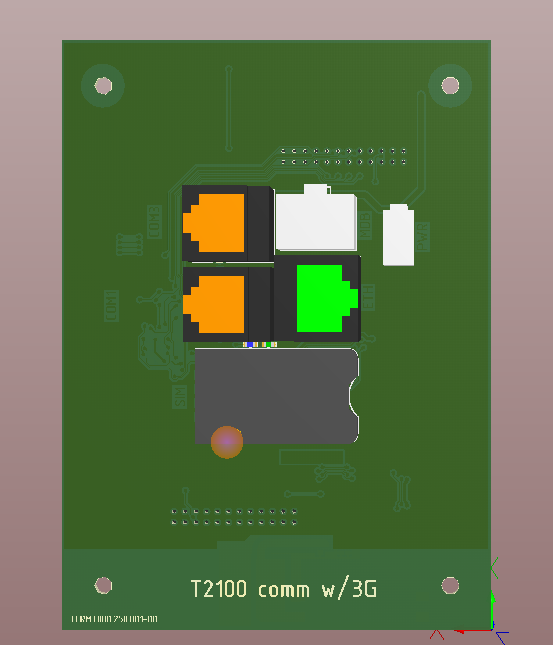 Рис.1 - Плата коммуникационного модуля. Вид сзади.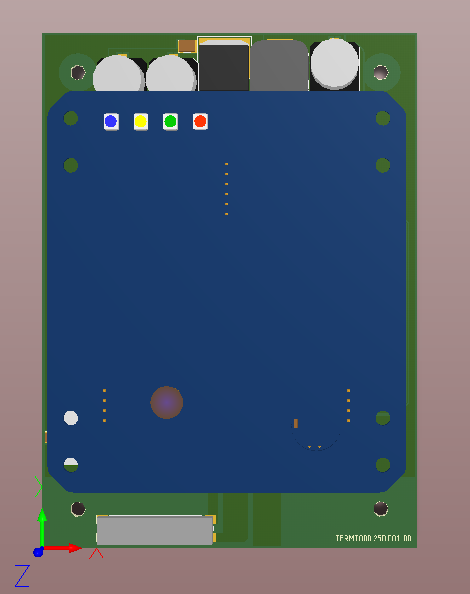 Рис2. - Терминал в сборе. Вид спереди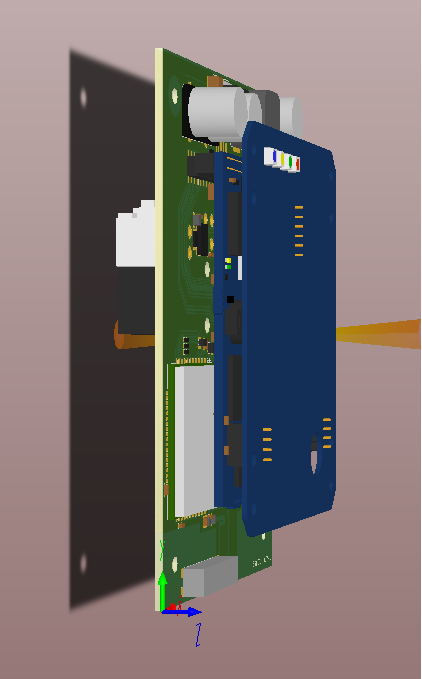 Рис3. - Терминал в сборе. Вид сбоку.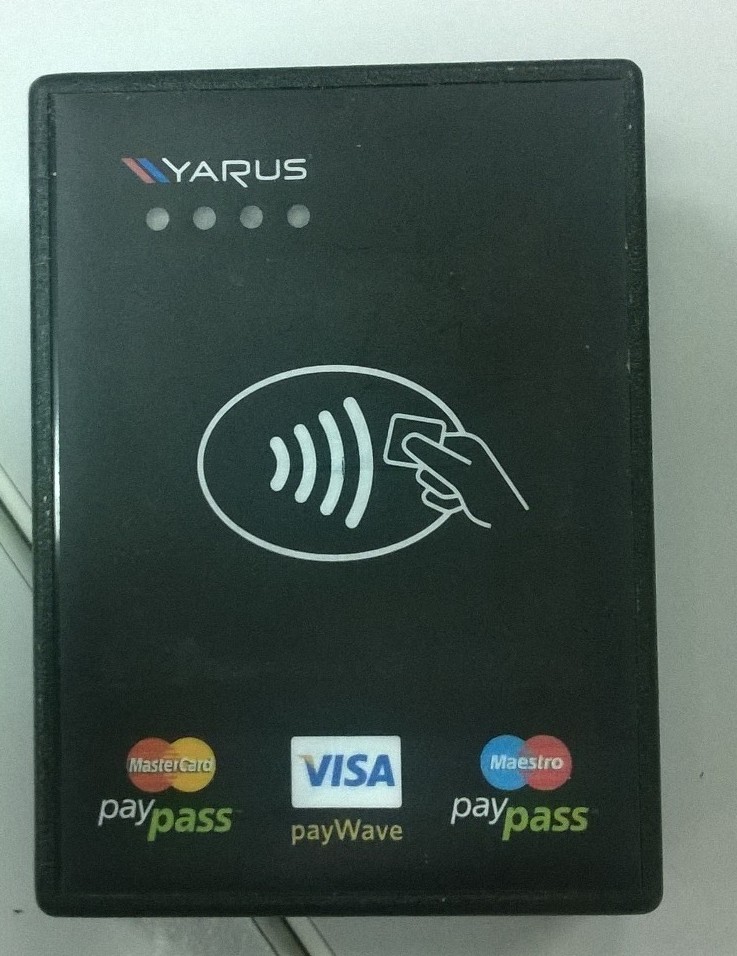 Рис4. - Передняя крышка корпуса.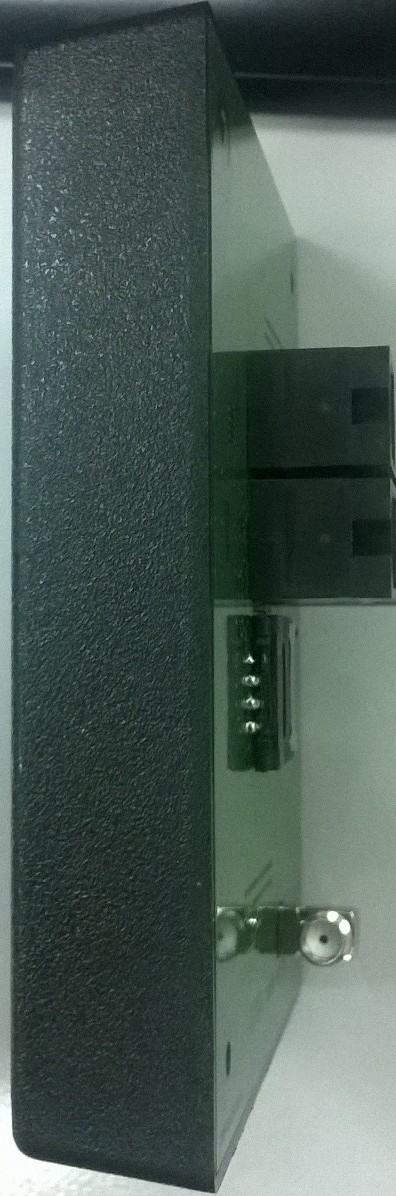 Рис5. - Терминал в корпусе. Вид сбоку.Дополнительные сведения.Коммуникационный модульTERMT000.250.001-00T2100 v 2.3АнтеннаTERMT000.130.001 R1Размер х79.00 mm56.00 mm72.30 mmРазмер у108.00 mm70.00 mm81.00 mmШирина терминала в сборе (вид сбоку)16 mm ( 32 mm включая разъемы)Диаметр крепежных отверстий3.2 mmРазмеры передней крышки корпуса 85 х 110 x 20 mm